PARTICIPATION À UN CONGRES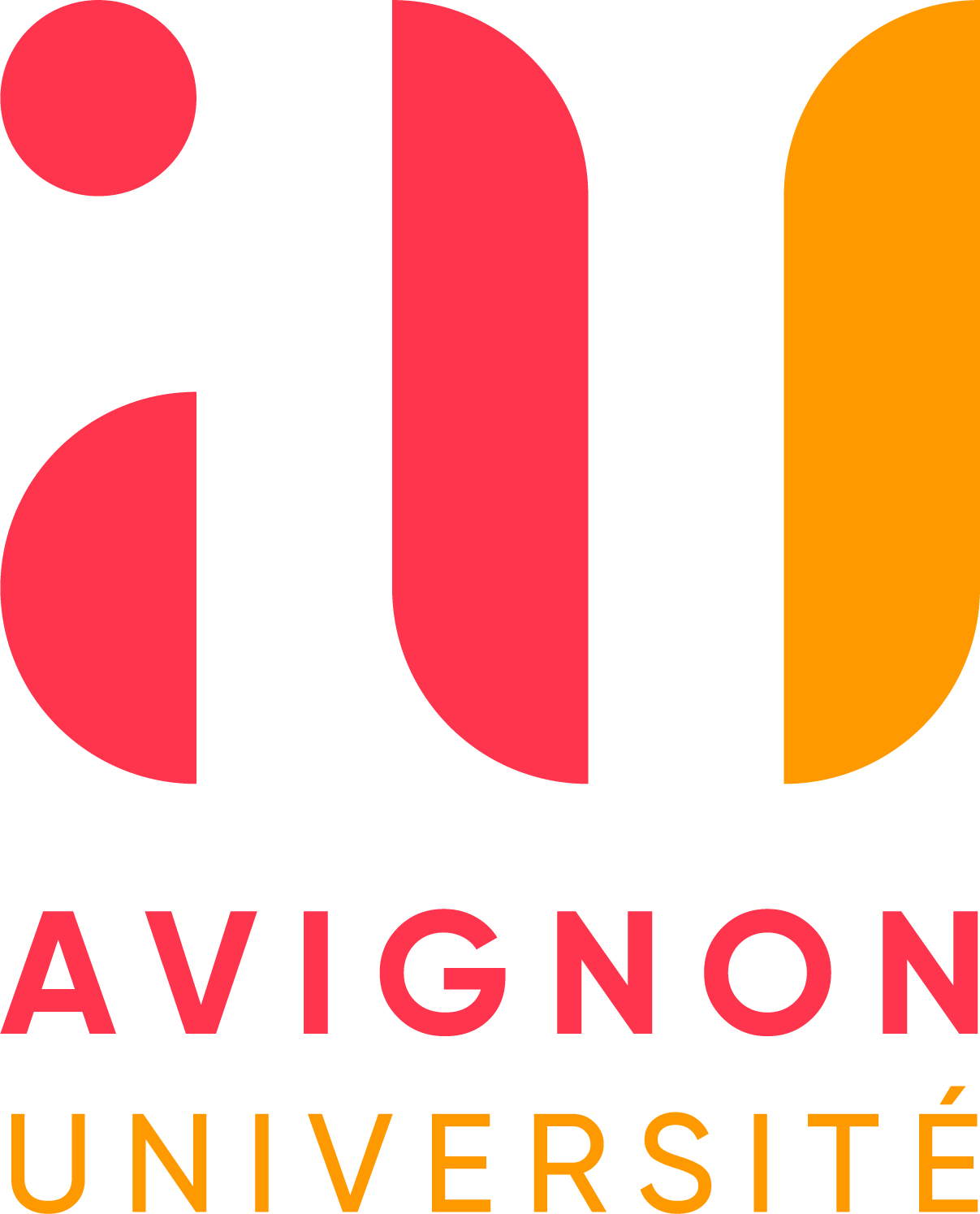 Dossier de candidatureDossier à envoyer à gestion-ed@univ-avignon.fr  Pièce à joindre au dossier :L’avis d’acceptation de la communication orale ou de la communication affichée par le comité scientifique du congrèsInformation sur le candidat et sur le doctorat en coursNOM patronymique : NOM d'épouse le cas échéant:Prénom : Titre de la thèse : Nombre d’inscriptions au diplôme : Diplôme de doctorat : École Doctorale de rattachement :   536      537Type de financement : Laboratoire de recherche : Nom du directeur de thèse (et co-directeur éventuel) de Avignon Université : Projet de participation à un congrès  Dates de la mobilité : du  	/ 	/ 		au 	/ 	/ 		Nom et Lieu du Congrès : Titre de la communication : Résumé de la présentation orale ou du poster :Avis argumenté du directeur de thèse :Financement du séjourAvez-vous déjà postulé à cette aide ?	          		        OUI	 NON  Si oui, quand?  Avez-vous déjà bénéficié de cette aide ?          	   	        OUI	 NON  Si oui, quand?  Bénéficiez-vous d’autres aides pour ce congrès ?         		 OUI	 NON  Si oui, lesquelles et quels montants ? 	Budget de la mobilité Merci de porter attention sur l’équilibre du budget présenté (dépenses et recettes)L’aide accordée par le CED est forfaitaire :France métropolitaine : 200€Europe & Maghreb : 350€Hors Europe : 500€DEPENSESDEPENSESRECETTESRECETTESNatureMontantOrigineMontantDéplacements :Hébergement :Acquises (à préciser):Sollicitées:- Aide à la mobilité des EDs/CED- Autres (à préciser)TOTAL 1 TOTAL 2   Le.la doctorant.e	  Le Directeur de thèse AU	Date : 	/ _ 	/  	Date : _ 	/ _ 	/  	                    (signature)                                  (signature)